ACTICOAT APPLICATIONClean burn with N/Saline or blue chlorhexidine, remove all dead, blistered and loose skin. Rinse with water if using Acticoat.Select either Acticoat 3 or Acticoat 7 and moisten with Sterile Water. Select either Intrasite Conformable or Intrasite Gel (apply gel to gauze), and place on top of moistened Acticoat. Cover Acticoat and Intrasite with Glad Wrap (ensure glad wrap doesn’t come into contact with patients skin. 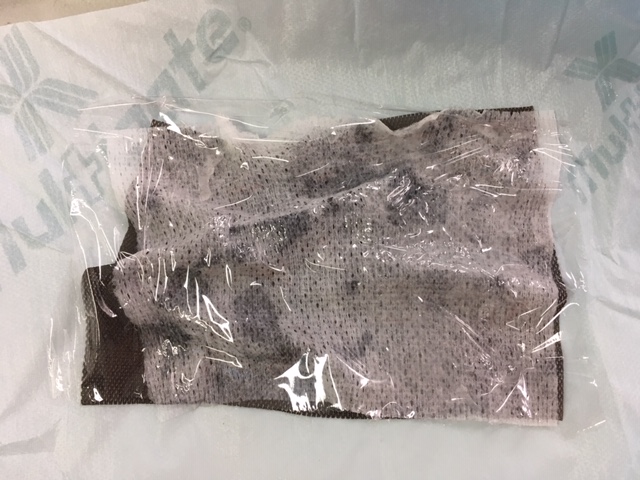 Apply Acticoat side to burn, try to keep to burnt area only. 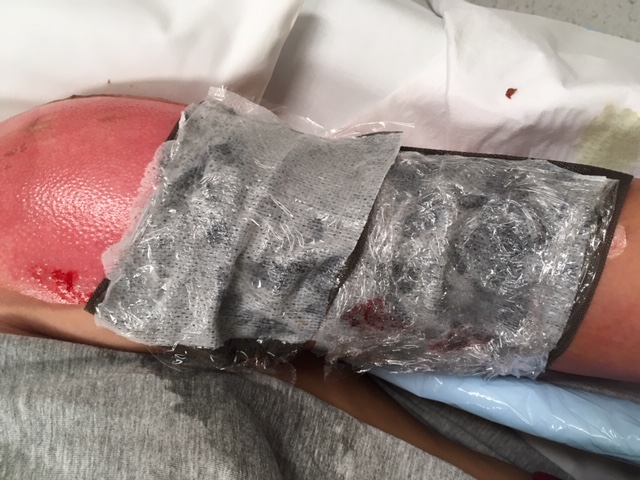 Secure with Hypafix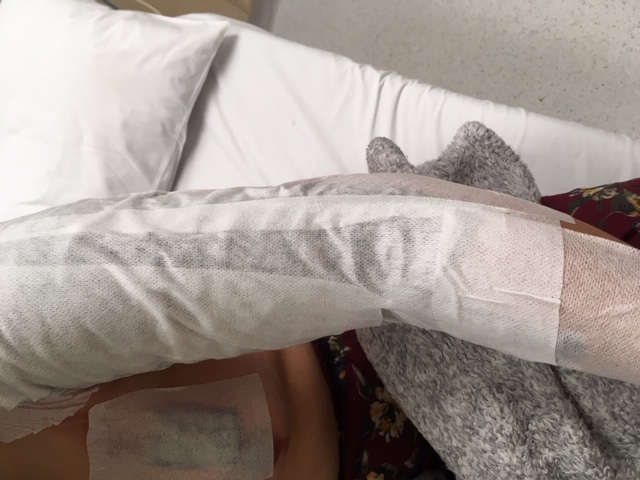 